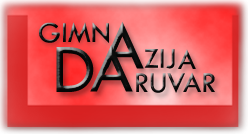 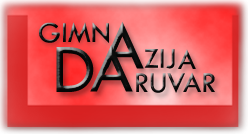 Klasa: 112-01/18-01/01Urbroj: 2111-24/01-18-16Daruvar, 19. veljače 2018.Temeljem odredbi Zakona o odgoju i obrazovanju u osnovnoj i srednjoj školi (NN br. 87/08., 86/09., 92/10., 105/10., 90/11., 5/12., 16/12., 86/12., 126/12., 94/13., 152/14. i 7/17.)  Gimnazija Daruvar objavljujeNATJEČAJza radno mjestoSPREMAČ / ICA –  određeno i puno radno vrijeme do povratka radnice s bolovanja na radOpći i posebni uvjeti: prema Zakonu o odgoju i obrazovanju u osnovnoj i srednjoj školi i Pravilnika o djelokrugu rada tajnika te administrativno-tehničkim i pomoćnim poslovima koji se obavljaju u srednjoškolskoj ustanovi.Natječaj se objavljuje 19. veljače 2018. na oglasnoj ploči i na web stranici Gimnazije Daruvar te na oglasnoj ploči i na web stranici Zavoda za zapošljavanje.Rok prijave: 8 dana od dana objave natječaja.Na natječaj je uz prijavu potrebno priložiti životopis, dokaz o stupnju i vrsti stručne spreme, dokaz o državljanstvu te potvrdu da se protiv kandidata ne vodi kazneni postupak u smislu članka 106. Zakona o odgoju i obrazovanju u osnovnoj i srednjoj školi.Kandidat koji ostvaruje pravo prednosti pri zapošljavanju prema posebnom propisu, dužan je uz prijavu na natječaj dostaviti sve dokaze o ispunjavanju traženih uvjeta.Na natječaj se mogu javiti osobe oba spola.Prijave slati na adresu: Gimnazija Daruvar, Gundulićeva 14, 43 500 Daruvar, s naznakom „za natječaj“.Nepotpune i nepravovremeno pristigle prijave neće se razmatrati.O rezultatima natječaja kandidati će biti obaviješteni u zakonskom roku.									      			   Ravnateljica:								                		         Romana Herout, prof.